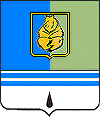 ПОСТАНОВЛЕНИЕАДМИНИСТРАЦИИ ГОРОДА КОГАЛЫМАХанты-Мансийского автономного округа – ЮгрыОт «_09_»_  сентября_ 2013 г.				                    № 2645О внесении измененийв постановление Администрации города Когалыма от 29.10.2010 №2172В соответствии со статьёй 16 Федерального закона РФ от 06.10.2003 №131-ФЗ «Об общих принципах организации местного самоуправления                   в Российской Федерации», Федеральным законом от 21.11.2011 №323-ФЗ                «Об основах охраны здоровья граждан в Российской Федерации», Указом Президента Российской Федерации от 07.05.2012 №606 «О мерах                       по реализации демографической политики Российской Федерации», постановлением Администрации города Когалыма от 15.11.2011 №2809                  «О долгосрочных и ведомственных целевых программах», учитывая письмо Муниципального бюджетного лечебно-профилактического учреждения «Когалымская городская больница» от 06.08.2013 №2013-2399/04:1. В постановление Администрации города Когалыма от 29.10.2010 №2172 «Об утверждении долгосрочной целевой программы «Реализация приоритетного национального проекта «Здоровье» на территории города Когалыма на 2011-2013 годы» внести следующие изменения:1.1. В паспорте долгосрочной целевой программы «Реализация приоритетного национального проекта «Здоровье» на территории города Когалыма на 2011-2013 годы» (далее – Программа):- слова «сердечнососудистых заболеваний» заменить словами «болезней системы кровообращения»;- слова «смертность населения от туберкулёза – 6,0 на 100 тысяч населения» исключить;- дополнить словами «ожидаемая продолжительность жизни при рождении – 70,8 лет».2. Приложение 1 к Программе изложить в новой редакции согласно приложению 1 к настоящему постановлению.3. Приложение 2 к Программе изложить в новой редакции согласно приложению 2 к настоящему постановлению.4. Приложение к постановлению Администрации города Когалыма                 от 19.06.2013 №1866 «О внесении изменений в постановление Администрации города Когалыма от 29.10.2012 №2172» признать утратившим силу.5. Отделу по вопросам здравоохранения Администрации города Когалыма направить в юридическое управление Администрации города Когалыма текст постановления и приложения к нему, его реквизиты, сведения об источнике официального опубликования в порядке и сроки, предусмотренные распоряжением Администрации города Когалыма                             от 19.06.2013 №149-р «О мерах по формированию регистра муниципальных нормативных правовых актов Ханты-Мансийского автономного округа – Югры» для дальнейшего направления в Управление государственной регистрации нормативных правовых актов Аппарата Губернатора Ханты – Мансийского автономного округа - Югры.6. Опубликовать настоящее постановление и приложения к нему в печатном издании и разместить на официальном сайте Администрации города Когалыма в сети Интернет (www.admkogalym.ru).7. Контроль за выполнением постановления возложить на первого заместителя главы Администрации города Когалыма А.Е.Зубовича.Глава Администрации города Когалыма 			    В.И.СтепураСогласовано:зам. главы Администрации г.Когалыма 				С.В.Подивиловзам. главы Администрации г.Когалыма			Т.И.Черныхзам. председателя КФ							В.А.Ливинецначальник УЭ								В.И.Кравецзам. директора МКУ УОДОМС					О.А.Власоваи.о. начальника ЮУ							С.В.Панова спец.-эксперт ОО ЮУ							Е.Г.Рябоконевагл. врач МБЛПУ «КГБ»						А.В.ЛукиновПодготовлено:начальник ОпоВЗ							Н.В.ПетряеваРассылка: А.Е.Зубович, Т.И.Черных, КФ, УЭ, ОпоВЗ,  МКУ УОДОМС, МБЛПУ «КГБ», прокуратура г.Когалыма, газета, ООО «Консультант+».Приложение 1к постановлению Администрации города Когалымаот 09.09.2013 №2645Система показателей, характеризующих результаты реализации долгосрочной целевой программы «Реализация приоритетного национального проекта «Здоровье» на территории города Когалыма на 2011 - 2013 годы»Приложение 2 к постановлению Администрации города Когалымаот 09.09.2013 №2645Переченьмероприятий долгосрочной целевой программы города Когалыма«Реализация приоритетного национального проекта «Здоровье» на территории города Когалым на 2011 - 2013 годы»* МБЛПУ «КГБ» - Муниципальное бюджетное лечебно-профилактическое учреждение «Когалымская городская больница»** КУМИ – Комитет по управлению муниципальным имуществом Администрации города*** МКУ «УКС» - Муниципальное казённое учреждение «Управление капитального строительства города Когалыма№п/пНаименование целевых показателейЕдиницаизмеренияБазовыйпоказательна началореализациипрограммыЗначенияпоказателей по годамЗначенияпоказателей по годамЗначенияпоказателей по годамЦелевоезначениепоказателейна моментокончаниядействияпрограммы№п/пНаименование целевых показателейЕдиницаизмеренияБазовыйпоказательна началореализациипрограммыВ том числеВ том числеВ том числеЦелевоезначениепоказателейна моментокончаниядействияпрограммы№п/пНаименование целевых показателейЕдиницаизмеренияБазовыйпоказательна началореализациипрограммы2011г.2012г.2013г.Целевоезначениепоказателейна моментокончаниядействияпрограммы12345678Показатели непосредственных результатов             1Автоматизация рабочих мест %52,052,052,065,065,02Степень износа автомобилей СМП %58,078,063,183,183,13Охват специфической иммунизацией пострадавших от укусов клещей %100,0100,0100,0100,0100,04Показатель информированности населения  (случаев информирования)на 10 000 населения128,8130,0145,0145,0145,0Показатели конечных результатов     1Рождаемость                         на 1000 населения15,114,514,514,514,52Общая смертность            на 1000 населения3,63,63,63,53,53Естественный прирост    на 1000 населения11,510,910,911,011,04Общая заболеваемость населенияна 1000 населения1810,71800,01750,01700,01700,05Первичная заболеваемость населенияна 1000 населения1164,61100,01050,01000,01000,06Первичная заболеваемость системы кровообращения                     на 1000 населения107,8111,5115,0118,3118,37Первичный выход на инвалидностьна 10 000 населения29,028,628,528,428,48Объем скорой медицинской помощиЧисло вызовов в год на 1 жителя0,310,300,290,280,289Смертность населения от болезней системы кровообращениячисло умерших на 100 тысяч населения154,8153,0151,5150,0150,010Смертность населения от новообразованийчисло умерших на 100 тысяч населения71,770,069,068,068,011Смертность населения в результате дорожно-транспортных происшествийчисло умерших на 100 тысяч населения13,613,012,011,011,012Младенческая смертностьЧисло умерших детей в возрасте до 1 года на 1000 родившихся6,15,85,65,35,313Ожидаемая продолжительность жизни при рождениилет72,272,57270,870,8№п/пМероприятия программыИспол-нительСрок выпол-ненияФинансовые затраты нареализацию (тыс. руб.)Финансовые затраты нареализацию (тыс. руб.)Финансовые затраты нареализацию (тыс. руб.)Финансовые затраты нареализацию (тыс. руб.)Источникифинанси-рования№п/пМероприятия программыИспол-нительСрок выпол-нениявсегоВ том числе:В том числе:В том числе:Источникифинанси-рования№п/пМероприятия программыИспол-нительСрок выпол-нениявсего...Источникифинанси-рования123456789 Цель: Снижение заболеваемости, инвалидности и смертности, включая смертность от управляемых причин, увеличение продолжительности и качества жизни населения   Цель: Снижение заболеваемости, инвалидности и смертности, включая смертность от управляемых причин, увеличение продолжительности и качества жизни населения   Цель: Снижение заболеваемости, инвалидности и смертности, включая смертность от управляемых причин, увеличение продолжительности и качества жизни населения   Цель: Снижение заболеваемости, инвалидности и смертности, включая смертность от управляемых причин, увеличение продолжительности и качества жизни населения   Цель: Снижение заболеваемости, инвалидности и смертности, включая смертность от управляемых причин, увеличение продолжительности и качества жизни населения   Цель: Снижение заболеваемости, инвалидности и смертности, включая смертность от управляемых причин, увеличение продолжительности и качества жизни населения   Цель: Снижение заболеваемости, инвалидности и смертности, включая смертность от управляемых причин, увеличение продолжительности и качества жизни населения   Цель: Снижение заболеваемости, инвалидности и смертности, включая смертность от управляемых причин, увеличение продолжительности и качества жизни населения   Цель: Снижение заболеваемости, инвалидности и смертности, включая смертность от управляемых причин, увеличение продолжительности и качества жизни населения  Задача 1. Укрепление и развитие материально-технической базы лечебно-профилактического учреждения Задача 1. Укрепление и развитие материально-технической базы лечебно-профилактического учреждения Задача 1. Укрепление и развитие материально-технической базы лечебно-профилактического учреждения Задача 1. Укрепление и развитие материально-технической базы лечебно-профилактического учреждения Задача 1. Укрепление и развитие материально-технической базы лечебно-профилактического учреждения Задача 1. Укрепление и развитие материально-технической базы лечебно-профилактического учреждения Задача 1. Укрепление и развитие материально-технической базы лечебно-профилактического учреждения Задача 1. Укрепление и развитие материально-технической базы лечебно-профилактического учреждения Задача 1. Укрепление и развитие материально-технической базы лечебно-профилактического учреждения 1.1.Приобретение диагностического оборудования:МБЛПУ«КГБ»*.349,25349,25--Средства бюджетаг. Когалыма1.1.1.Комплекс аппаратно-программный носимый с цифровой записью суточного мониторирования ЭКГ и АД «Кардиотехника-4» в комплекте с аксессуарами (3 шт.)349,25349,25--1.2.Приобретение восстановительного оборудования:МБЛПУ«КГБ»*2011г.,2013г.998,00798,00-200,00Средства бюджетаг. Когалыма1.2.1.Беговая дорожка297,0097,00-131,001.2.2.Наборы для занятий лечебной физкультурой 31,131,169,001.2.3.Абдоминальный тренажер для восстановления утраченных двигательных функций органов брюшной полости и нижних конечностей 94,2094,20--1.2.4.Многофункциональный комплекс для разработки мелкой моторики 85,785,7--1.2.5.Комплексный тренажер для восстановления утраченных двигательных и координационных функций490,00490,00--1.3.Оснащение парка автомобилей скорой медицинской помощи специализированными автомобилямиКУМИ**.1 733,0-1 733,0-Средства бюджетаг. Когалыма1.4.Дооснащение автомобилей скорой медицинской помощи, в том числе:МБЛПУ«КГБ»*2012г, 2013г.972,0-367,0605,00Средства бюджетаг. Когалыма1.4.1Приобретение медицинского оборудования560,0--560,001.4.2.Приобретение изделий медицинского назначения, расходных материалов и запасных частей к медицинскому оборудованию45,0--45,001.5.Приобретение комплектов компьютерной техники для оснащения рабочих мест МБЛПУ«КГБ»*.761,70--761,70Средства бюджетаг. Когалыма1.6.Приобретение облучателей – рециркуляторов воздуха МБЛПУ«КГБ»*.29,5029,50--Средства бюджетаг. Когалыма1.7.Приобретение офтальмологического оборудования МБЛПУ«КГБ»*2012 г.100,0-100,0-Средства бюджета Тюменской области1.8.Приобретение оборудования для заготовки донорской кровиМБЛПУ«КГБ»*2012 г.194,784-194,784-Средства бюджета Тюменской области1.9.  Приобретение аппаратов «искусственная почка» и прикроватных мониторов для проведения процедуры  гемодиализа, в том числе по источникам финансирования:МБЛПУ«КГБ»*2012 г.1 600,0-1 600,0-1.9. Средства бюджета Ханты-Мансийского автономного МБЛПУ«КГБ»*2012 г.1 000,01 000,0-Средства бюджета округа - ЮгрыХМАО - ЮгрыСредства бюджета Тюменской области по Распоряжению Правительства Тюменской области600,0600,0-Средства бюджета Тюменской областиСредства бюджета Тюменской области по Распоряжению Правительства Тюменской области309,42средства переходя-щих остатков 2012 года1.10.Приобретение медицинского оборудования в рамках Соглашения о сотрудничестве между Правительством  ХМАО – Югры и НК «ЛУКОЙЛ»МБЛПУ«КГБ»*2012-2013гг.50 000,0-50 000,0-Средства бюджета г. Когалыма,1.10.Приобретение медицинского оборудования в рамках Соглашения о сотрудничестве между Правительством  ХМАО – Югры и НК «ЛУКОЙЛ»МБЛПУ«КГБ»*2012-2013гг.50 000,0-50 000,0-средства текущего года1.10.Приобретение медицинского оборудования в рамках Соглашения о сотрудничестве между Правительством  ХМАО – Югры и НК «ЛУКОЙЛ»МБЛПУ«КГБ»*2012-2013гг.50 000,0--48 224,48средства переходя-щих остатков 2012 года1.11.Реконструкция  здания поликлиники на 850 посещений в рамках Соглашения о сотрудничестве между Правительством ХМАО – Югры МКУ«УКС»***2012г.185 000,048-185 000,048-Средства бюджетаг. Когалымаи НК «ЛУКОЙЛ»1.12.Приобретение медицинского оборудования для стоматологического отделения по Распоряжению Правительства ХМАО-Югры МБЛПУ«КГБ»*2013г.273,8--273,80Средства бюджета ХМАО - ЮгрыИтого по разделу 1:242 012,0821 176,75238 994,8321 840,50Задача 2. Информирование населения по вопросам профилактики заболеваний, формирования здорового образа жизниЗадача 2. Информирование населения по вопросам профилактики заболеваний, формирования здорового образа жизниЗадача 2. Информирование населения по вопросам профилактики заболеваний, формирования здорового образа жизниЗадача 2. Информирование населения по вопросам профилактики заболеваний, формирования здорового образа жизниЗадача 2. Информирование населения по вопросам профилактики заболеваний, формирования здорового образа жизниЗадача 2. Информирование населения по вопросам профилактики заболеваний, формирования здорового образа жизниЗадача 2. Информирование населения по вопросам профилактики заболеваний, формирования здорового образа жизниЗадача 2. Информирование населения по вопросам профилактики заболеваний, формирования здорового образа жизниЗадача 2. Информирование населения по вопросам профилактики заболеваний, формирования здорового образа жизни2.1Изготовление видеороликов, баннеров, брошюр, буклетов МБЛПУ«КГБ»*2011-2013 гг.784,1507,4021,7255,00Средства бюджетаг. КогалымаИтого по разделу 2:784,1507,4021,7255,00Задача 3. Профилактика инфекционных заболеванийЗадача 3. Профилактика инфекционных заболеванийЗадача 3. Профилактика инфекционных заболеванийЗадача 3. Профилактика инфекционных заболеванийЗадача 3. Профилактика инфекционных заболеванийЗадача 3. Профилактика инфекционных заболеванийЗадача 3. Профилактика инфекционных заболеванийЗадача 3. Профилактика инфекционных заболеванийЗадача 3. Профилактика инфекционных заболеваний3.1.Приобретение иммуноглобулина противоклещевогоМБЛПУ«КГБ»*2011-2013 гг.394,55131,25123,3140,00Средства бюджетаг. Когалыма3.2.Приобретение холодильного оборудования для хранения иммуноглобулинов и вакцин (3 шт.)МБЛПУ«КГБ»*2011г.102,00102,00--Средства бюджетаг. КогалымаИтого по разделу 3:496,55233,25123,3140,00ИТОГО по всем разделам, 243 292,7321 917,40239 139,8322 235,50в том числе по исполнителям:МБЛПУ«КГБ»*56 559,6841 917,4052 406,78450 769,40Всего средств в том числе:48 533,90средства переходя-щих остатков 2012 годаКУМИ1 733,0-1 733,0-МКУ «УКС»185 000,048-185 000,048-